                                    	  Проєкт Л.ШОЛОМ 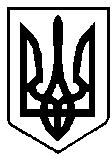 ВАРАСЬКА МІСЬКА РАДАВИКОНАВЧИЙ КОМІТЕТВАРАСЬКОЇ МІСЬКОЇ РАДИР І Ш Е Н Н Я14.04.2023                                           м.Вараш		         № 147-ПРВ-23-7114Про надання жилої площі у вигляді ліжко-місця в гуртожитку громадянину Склянчуку В.В. Розглянувши заяву громадянина Склянчука В.В. від 11.04.2023 №С-105-ЗГ-23, враховуючи пропозиції громадської комісії з житлових питань при виконавчому комітеті Вараської міської ради (протокол №6001-ПТ-47-7114-23 від 11.04.2023), на підставі статей 127, 128, 129 Житлового кодексу України, постанови Кабінету Міністрів України від 20.06.2018 №498 «Про затвердження Примірного положення про користування гуртожитками», абзацу 7 пункту 2.1 розділу ІІ Положення про громадську комісію з житлових питань при виконавчому комітеті Вараської міської ради №7110-П-01, затвердженого рішенням виконавчого комітету Вараської міської ради від 25.01.2022 №7114-РВ-7-08, керуючись підпунктом 2 пункту «а» частини 1 статті 30, частиною 6 статті 59 Закону України “Про місцеве самоврядування в Україні”, виконавчий комітет Вараської міської ради    ВИРІШИВ:1. Надати громадянину Склянчуку Віталію Валерійовичу жилу площу у вигляді ліжко-місця в гуртожитку у кімнаті №320 в будинку №24/1 по мікрорайону Перемоги міста Вараш.2. Видати громадянину ордер на вказану жилу площу в гуртожитку. 3. Контроль за виконанням рішення покласти на заступника міського голови відповідно до розподілу функціональних обов’язків.Міський голова                                                               Олександр МЕНЗУЛ